WEEK 1: Use this activity log to track your physical activity minutes.Have an adult sign their initials next to each day that you complete 60 minutes.Great Goal: Get 60 minutes (or more) of physical activity every day.WEEK 2: Use this activity log to track your physical activity minutes.Have an adult sign their initials next to each day that you complete 60 minutes.Great Goal: Get 60 minutes (or more) of physical activity every day.WEEK 3: Use this activity log to track your physical activity minutes.Have an adult sign their initials next to each day that you complete 60 minutes.Great Goal: Get 60 minutes (or more) of physical activity every day.WEEK 4: Use this activity log to track your physical activity minutes.Have an adult sign their initials next to each day that you complete 60 minutes.Great Goal: Get 60 minutes (or more) of physical activity every day.Name: Class:Date:InitialsDayActivity 1Activity 2Activity 3TotalABC
OKSample DayPhys. Ed. Activities30 MinsWalk with Family15 MinsCircuit Training Exercises15 minutes60 minsMondayTuesdayWednesdayThursdayFridaySaturdaySundayPhysical Activity Enjoyment MeterRate your physical activity enjoyment for the week.Physical Activity Enjoyment MeterRate your physical activity enjoyment for the week.Physical Activity Enjoyment MeterRate your physical activity enjoyment for the week.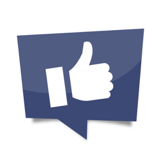 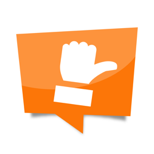 Circle if you hadGIANT ENJOYMENTCircle if you hadAVERAGE ENJOYMENTCircle if you hadSO-SO ENJOYMENTCheck-In Chat[Respond to the question below with 2 or 3 sentences.]> Let’s focus on using positive words to describe physical activity and exercise. In the space below, write a positive sentence about why daily physical activity is important to you.Name: Class:Date:InitialsDayActivity 1Activity 2Activity 3TotalABC
OKSample DayPhys. Ed. Activities30 MinsWalk with Family15 MinsCircuit Training Exercises15 minutes60 minsMondayTuesdayWednesdayThursdayFridaySaturdaySundayPhysical Activity Fun-MeterRate your physical activity enjoyment for the week.Physical Activity Fun-MeterRate your physical activity enjoyment for the week.Physical Activity Fun-MeterRate your physical activity enjoyment for the week.Circle if you hadTONS OF FUNCircle if you hadSOME FUNCircle if you hadSO-SO FUNCheck-In Chat[Respond to the question below with 2 or 3 sentences.]> What actions did you take to control your personal behavior to create a positive environment for your friends and family members?Name: Class:Date:InitialsDayActivity 1Activity 2Activity 3TotalABC
OKSample DayPhys. Ed. Activities30 MinsWalk with Family15 MinsCircuit Training Exercises15 minutes60 minsMondayTuesdayWednesdayThursdayFridaySaturdaySundayPhysical Activity Fun-MeterRate your physical activity enjoyment for the week.Physical Activity Fun-MeterRate your physical activity enjoyment for the week.Physical Activity Fun-MeterRate your physical activity enjoyment for the week.Circle if you hadTONS OF FUNCircle if you hadSOME FUNCircle if you hadSO-SO FUNCheck-In Chat[Respond to the question below with 2 or 3 sentences.]> Briefly write about a situation in which you could have used mindful breathing to help control your emotions.Name: Class:Date:InitialsDayActivity 1Activity 2Activity 3TotalABC
OKSample DayPhys. Ed. Activities30 MinsWalk with Family15 MinsCircuit Training Exercises15 minutes60 minsMondayTuesdayWednesdayThursdayFridaySaturdaySundayPhysical Activity Fun-MeterRate your physical activity enjoyment for the week.Physical Activity Fun-MeterRate your physical activity enjoyment for the week.Physical Activity Fun-MeterRate your physical activity enjoyment for the week.Circle if you hadTONS OF FUNCircle if you hadSOME FUNCircle if you hadSO-SO FUNCheck-In Chat[Respond to the question below with 2 or 3 sentences.]> What is the purpose of physical education class in your life? Why is learning about building a physically active lifestyle important for you now and in the future?